招聘简章公司简介中国石油天然气管道工程有限公司（中国石油天然气管道设计院CPPE）总部位于河北廊坊，在沈阳、上海、珠海、乌鲁木齐、西安、成都设立6个国内分公司，在阿布扎比、泰国、沙特设立3个海外分公司。是一家大型跨国工程勘察咨询设计企业，拥有国家工程设计和勘察综合甲级资质。作为国家行业指导设计企业，CPPE始终为中国管道勘察设计提供最前沿的技术支持，参加了中国全部四大能源通道建设，连续12年进入中国工程设计企业60强，连续17年进入全国勘察设计百强企业，连续13年进入国际咨询商（美国ENR）200强，19项工程被列为中国企业新记录。企业愿景与使命愿景：成为国际一流能源工程服务商使命：让能源更通达，让生活更美好需求岗位专业设计岗需求专业1、油气储运、化工、石油工程类油气储运、化学工程与工艺、热能与动力工程、安全工程、制冷及低温工程2、土木结构类土木工程、工程力学、道路交通、隧道桥梁、地下工程与隧道工程、水工结构工程、交通运输工程（总图）、城乡规划、风景园林、建筑学3、地质测绘类地质工程、水利工程、水力学及河流动力学、水文水资源、测绘工程、摄影测量与遥感、地理信息系统与地图制图工程4、机械材料类化工机械、过程装备与控制工程、流体机械及工程、焊接技术与工程5、海洋工程类船舶与海洋工程、船舶与海洋结构物设计制造、海洋工程与技术6、电气通信仪表类电气工程、自动化、计算机科学与技术、信息与计算科学、软件工程、信息工程、信息安全、信息管理与信息系统、网络工程、物联网工程、人工智能、通信工程7、市政燃气类给排水科学与工程、燃气工程8、工程经济类工程管理、管理科学与工程、工程造价、技术经济及管理9、规划类应用数学、运筹学、能源经济10、能源动力类新能源科学与工程招聘要求2022年应届毕业生，以及2021届未落实工作单位，户口、档案、组织关系仍保留在原毕业院校的毕业生，研究生及以上学历，英语六级或其它语种达到国家要求，符合岗位专业能力和素质要求。实习生招聘有本单位工作意向的2022年实习生，招聘要求比照岗位招聘条件薪酬福利行业内极具竞争力的薪酬（含年终奖税前险前月均10000+）完善的职级晋升体系和人才培养体系五险一金星级食堂/各类球场/健身器材/各类协会/免费体检带薪年休假/生日慰问/节日福利工作地点廊坊、沈阳、上海、西安、成都、珠海、乌鲁木齐、阿布扎比、曼谷招聘程序线上招聘：线上简历筛选—电话一面—视频二面—性格测评—入职体检—签订三方现场招聘：现场简历筛选—现场一面—现场二面—性格测评—入职体检—签订三方简历投递方式请有求职意向的同学扫描下方二维码详细填写网申，并将简历统一以“学历-学校-专业-姓名”命名，根据就业意向地点发送至如下邮箱。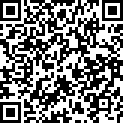 廊坊总部：张老师电话：15532666113邮箱：15532666113@126.com刘老师电话：13932621409邮箱：liu3388@cnpc.com.cn沈阳分公司：尹老师电话：13940138912邮箱：251947818@qq.com上海分公司：高老师电话：13761157267邮箱：44601267@qq.com珠海分公司：胡老师电话：15089815660邮箱：huzhihao@cnpc.com.cn成都分公司：罗老师电话：15108213892邮箱：5849707@qq.com新疆设计分公司：王老师电话：13109997720邮箱：353660391@qq.com西安分公司：吴老师电话：13011931197邮箱：cppe_wujp@cnpc.com.cn国际项目中心景老师电话：13926937689
邮箱：jingqilong@cnpc.com.cn
阿布扎比分公司周老师邮箱：zhouliang@cppe.ae东南亚设计咨询中心李老师邮箱：lixintong@cppesea.com